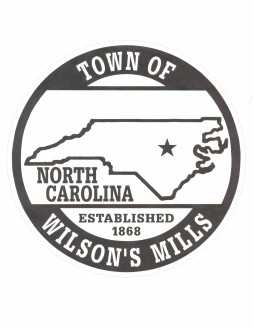 WE CONSIDER APPLICANTS FOR VACANT POSITIONS WITHOUT REGARD TO RACE, RELIGION, SEX, NATIONAL ORIGIN, AGE, MARITAL OR VETERAN    STATUS, DISABILITY OR ANY OTHER LEGALLY PROTECTED STATUS.IT IS THE RESPONSIBILITY OF EACH APPLICANT TO NOTIFY USIF ANY REASONABLE ACCOMODATIONS ARE NECESSARY TOALLOW THEM TO COMPLETE THE APPLICATION PROCESS.(PLEASE PRINT)Position Applied For                                                      Date         How did you learn about the vacancy?   (check one)Advertisement                        Friend            Walk-in   Employment agency            Relative               Other                                                Last Name.                              First                                Middle Address No.               Street                                          City                               State                         Zip CodeTelephone No.(s) Home:  -      Number                                                     	             Work:  -       State:                              Drivers License No.                                                        Social Security No. --       (Check One)If you are under 18 years of age can you provide required proof of your eligibility to work                                                                                                   Yes    No Have you ever filed an application with us before?                               Yes    No          If Yes, Give Date___________________________Have you ever been employed with us before?                                      Yes    No          If Yes, Give Date___________________________Are you currently employed?                                                                Yes    No May we contact your present employer?                                               Yes    No If you are over 18 years of age, have you registered for military service?         Yes    No Are you a citizen of the  or are you legally allowed to work  in The United States? Proof of citizenship or immigration status will be required upon employment               Yes    No 	                                                                                            Do you have any relative(s) employed by us?                                        Yes    No If Yes, Who and in what department are they employed and what is the relationship?                                                                         Have you been convicted of any crime other than a minor traffic violation?                                                                                                            Yes    No If yes, please explain:                                                                                                    ______________________________________________________________________________        ________________________________________________________________________________________________________________________________________________________________________________________________________________________________________________________________________________________________________________________When would you be available to start work?  ______________________________EDUCATIONNOTE: Additional information sheets may be attached to this applicationList professional, trade, business, or civic activities and offices held  (You may exclude memberships which would reveal sex, religion, national origin, age, ancestry 	 	 or disability or other protected status)__________________________________________________________________________________________________________________________________________________________________________________________________________________________________________________________________________________________________________________________________________  Special Skills and QualificationsSummarize special job-related skills and qualifications acquired from employment or other experience.__________________________________________________________________________________________________________________________________________________________________________________________________________________________________________________________________________________________________________________________________________________________________________________________________________________________________________________________________________________________________________________________________________________________________         (Check One)Have you had any job related training in the United States Military?    Yes  No If yes, please describe.  _____________________________________________________________ ___________________________________________________________________________________________________________________________________________________________________________________________________________________________________________________________________________________________________________________________________________________________________________________________________________________________________________________________________________________________________________________________________________________________________________________________________________________REFERENCESGive name, address and telephone number of three (3) references who are not related to you, are not former employers and who have a definite knowledge of your work ability.1.________________________________________________________________________________________________________________________________________________________________________2.________________________________________________________________________________________________________________________________________________________________________3.________________________________________________________________________________________________________________________________________________________________________EMPLOYMENT EXPERIENCEStart with your present or last position. Include any job-related military serviceassignments and volunteer activities. Please account for all time and explain anybreaks in employment periods. You may exclude organizations which indicate race,religion, sex, national origin, disability or other protected status.                   DETAILED MAY BE ATTACHED.APPLICANT'S CERTIFICATION(All information provided in this application will be kept confidential and is for the use of the Town of ’s Mills' personnel department only.)Additional Education, Work experience,  References and/or Comments.(check each employer and Reference contacted)Previous Employers Contacted?   1.       2.       3.       4.       5.               Personal References Contacted?                                1.       2.       3.                   Arrange interview?                                                                Yes      No Interview Date___________________________ Time ______________________________Interview Notes_______________________________________________________________ __________________________________________________________________________________________________________________________________________________________________________________________________________________________________________________________________________________________________________________________________________________________________________________________________________________________________________________________________________________________________________________________________________________________________Remarks:______________________________________________________________________________________________________________________________________________________________________________________________________________________________________________________________________________________________________________________________________________________________________________________________________________________________________________________________________________________________________________________________________________________________________________________________________________________________________ Employment Process ResultsApplicant Employed?                                                            Yes      No         Date of Employment ______________________     Annual Salary _________________Job Title _____________________________________     Class Code_________________Department Assignment _____________________________________________________Authorized by _______________________________________________________________                                       Name and Title                                                                DateVOLUNTARY INFORMATION(INFORMATION WILL BE USED TO ASSIST IN PLACEMENT ONLY)DISABILITY: A disability is any impairment which substantially limits a major life function. This information is optional. Failure to provide it will not subject you to any adverse treatment. It will be utilized only to assist in making reasonable accommodations for the performance of the essential functions of the position applied for.                                                                                 (Please list below any accommodations that you need to enable you to perform the essential functions of this position:________________________________________________________________________________________________________________________________________________________________________________________________________________________________________________________________________________________________________________________________________________________________________________________________________________________________________________________________________________________________________________________________________VOLUNTARY INFORMATION( Information will be used for statistical purposes only )EQUAL EMPLOYMENT  INFORMATTONThe TOWN of WILSON’S MILLS prohibits discrimination based on race, sex, age, color, creed, religion, national origin, or disability. The information requested below will in no way affect you as an applicant. Its sole use will be to see how well our recruitment efforts are reaching all segments of the population.Position applied for____________________________________________Date  __________________________(Check one)Ethnic Group                                                                                                                             1.   White (Caucasian, non-Hispanic)                                                2.   Black (African-American)                                                             3.   Hispanic ( Mexican, Puerto Rican, Cuban, Central or South              , other Spanish origin regardless of race)4.   Asian (including Pacific Islander)                                                 5.    American Indian (including  native)                                  THE INFORMATION ON THIS PAGE IS FOR TOWN OF ’S MILLS' USE ONLY AND WILL BE KEPT STRICTLY CONFIDENTIAL. THE INFORMATION ( WITHOUT NAMES) WILL BE USED IN THE  E.O.E.  STATISTICAL FILE.                        Elementary              High School                   Undergraduate                Graduate School Nameand LocationYears (circle grade)Completed          4 5 6 7 8                    9  10 11  12                        1 2 3 4                          1 2 3 4Diplomaor Degree:Describe Courseof StudyDescribe any specializedtraining, apprenticeshipskills and extra-curricularactivities.Describe any honorsyou have received.State any additionalinformation you feel maybe helpful to us inconsidering your application1. Employer                                               AddressDates employed From                                ToJob Title                                                     SupervisorTelephone Number(s)  1.                                 2.                                     3.Starting Salary			          Final SalaryPer Month                                                   Per Month Work PerformedReason for Leaving2. Employer                                               AddressDates employed From                                ToJob Title                                                     SupervisorTelephone Number(s)  1.                                 2.                                     3.Starting Salary			          Final SalaryPer Month                                                   Per MonthWork PerformedReason for Leaving3. Employer                                               AddressDates employed From                                ToJob Title                                                     SupervisorTelephone Number(s)  1.                                 2.                                     3.Starting Salary			          Final SalaryPer Month                                                   Per Month Work PerformedReason for Leaving4. Employer                                               AddressDates employed From                                ToJob Title                                                     SupervisorTelephone Number(s)  1.                                 2.                                     3.Starting Salary			          Final SalaryPer Month                                                   Per Month Work PerformedReason for Leaving5. Employer                                               AddressDates employed From                                ToJob Title                                                     SupervisorTelephone Number(s)  1.                                 2.                                     3.Starting Salary			          Final SalaryPer Month                                                   Per MonthWork PerformedReason for LeavingI certify that answers given herein are true and complete to the best of my knowledge. I authorize investigation of all statements contained in this application and release of pertinent information to the  Town of Wilson’s Mills as may be necessary in arriving at an employment decision. In the event of my employment, I understand that false or misleading information given in my application or interview(s) may result in discharge. I understand, also, that I am required to abide by all rules and regulations of the  Town of Wilson’s Mills. Final candidates for full-time positions may be required to take a drug test. ____________________________________________________________________________        Signature of Applicant                                                                      DateFOR PERSONNEL DEPARTMENT USE ONLYDate of Birth ________________________________________               SEX     Male   Female                                  Month          Day                 Year                                              (Check one)